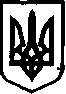 УКРАЇНАНОВООДЕСЬКА МІСЬКА РАДА НОВООДЕСЬКОГО РАЙОНУ МИКОЛАЇВСЬКОЇ ОБЛАСТІРІШЕННЯ № 322  березня 2019 року ХХХVII сесія сьомого скликанняПро  внесення змін та доповнень до Програми соціально - економічного розвитку міста Нова Одеса на 2019 рік     Відповідно до п. 27 ч.1 ст. 26, ст. 59, ст.64 Закону України "Про місцеве самоврядування в Україні", заслухавши інформацію заступника міського голови Злої С.Л. про Перспективний план розвитку Новоодеської міської ради на 2019 - 2021 роки  Новоодеська міська рада ВИРІШИЛА:1. Доповнити  розділ  3 "Благоустрій" Заходів щодо забезпечення виконання Програми  соціально - економічного розвитку міста Нова Одеса на 2019 рік пунктом:2. Доповнити  розділ 8 "Освіта" Заходів щодо забезпечення виконання Програми  соціально - економічного розвитку міста Нова Одеса на 2019 рік пунктом:3. Доповнити  розділ 15 "Промисловість" Заходів щодо забезпечення виконання Програми  соціально - економічного розвитку міста Нова Одеса на 2019 рік пунктом:4. Контроль за виконанням цього рішення покласти на постійну комісію з  питань планування бюджету, фінансів та соціально - соціального розвитку міста (Ващенко).Міський голова                                                                           О. П. Поляков№ з/пЗміст заходуВиконавецьОчікуваний результатБлагоустрій центрального скверуМіськвиконкомЗабезпечення комфортності проживання мешканців громадиБлагоустрій центральної частини містаМіськвиконком Забезпечення комфортності проживання мешканців громадиОблаштування зони відпочинку для молоді Міськвиконком Забезпечення комфортності проживання мешканців громади№ з/пЗміст заходуВиконавецьОчікуваний результатПерехід на альтернативні джерела опалення ДНЗ № 4 "Колосок" ( будівництво котельні на твердому паливі)МіськвиконкомЗменшення об'єму споживання енергоресурсів№ з/пЗміст заходуВиконавецьОчікуваний результатСтворення індустріального паркуМіськвиконкомСтворення сприятливого інвестиційного клімату